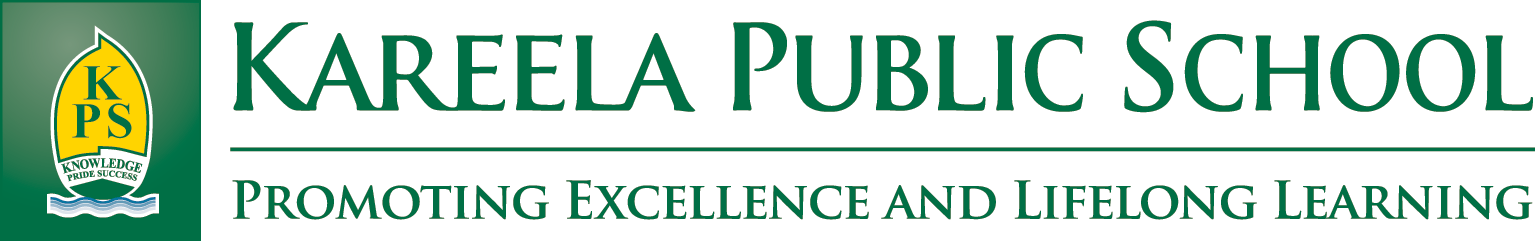 Student Leadership PolicySchool captains and vice-captainsNomination process – to be held in November each year and to be coordinated by the Stage 3 Leader. Students who have been on detention during the year will have their application reviewed for suitability by the school staff. Interested year 5 students will self-nominate and complete an “Application for School Leadership” indicating evidence of: o school representation and/or participation in the wider school; o school leadership; and o upholding the school’s values. Staff will also keep student records throughout the year relating to the above points. Peer evaluations will also be encouraged. The School Executive and staff will consider all applications and view all evidence. Eight boys and eight girls will be chosen to stand for nomination. Student photos and statements will be included on voting sheets. Students in Years 2-5 and teachers will vote for captains and vice captains with the numbers 1, 2 and 3 placed against the students of their choice. A preferential voting system will be used. Students will be informed of their election to the student leadership team on finalisation of the proceedings. School captains and vice-captains will be members of the Student Parliament. ___________________________________________________________________________________Application for School Leadership 2018Student name: _______________________________________________Class: _______________Please list under the headings below.I have represented the school and/or participated in the wider community at:……………………………………………………………………………………………………………………………………………………………………………………………………………………………………………………………………………………………………………………………………………………………………………………………………………………………………………………………………………………………………………………………………………………………………………………………………………………………………………………………....I have demonstrated school leadership by:………………………………………………………………………………………………………………………………………………………………………………………………………………………………………………………………………………………………………………………………………………………………………………………………………………………………………………………………………………………………………………………………………………………………………………………………………………………………………………………………I have upheld the school’s values in the following ways:………………………………………………………………………………………………………………………………………………………………………………………………………………………………………………………………………………………………………………………………………………………………………………………………………………………………………………………………………………………………………………………………………………………………………………………………………………………………………………………………………………………………………………………………………………………………………………………………………………………………………………………………………………………………………………If successful, I would like the following information included on the nomination form.Student name: _____________________________________________________As a school leader at Kareela Public School in 2018 I would:1. ____________________________________________________________________________________2. ____________________________________________________________________________________3. ____________________________________________________________________________________4. ____________________________________________________________________________________5. ____________________________________________________________________________________